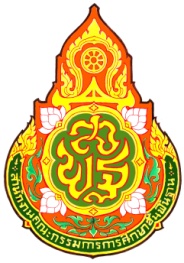 โรงเรียนบ้านศาลาหนองขอน   ปีงบประมาณ 2558คำถาม EB 9ข้อ 1  :  มีการประชุมหรือสัมมนาภายในองค์กรเพื่อให้ความรู้เรื่องป้องกันผลประโยชน์ทับซ้อนหรือไม่คำตอบ  :   มีหลักฐานคือ(รายงานการประชุม) มีการประชุมชี้แจงข้าราชการครูและบุคลากรทางการศึกษา (รายงานการประชุม) คณะกรรมการการศึกษาขั้นพื้นฐานโรงเรียนบ้านศาลาหนองขอน(รายงานการประชุม) ผู้ปกครองนักเรียนคำถาม EB 9ข้อ 2   :   มีการจัดทำคู่มือหรือประมวลผลจริยธรรมที่เกี่ยวข้องกับการปฏิบัติงานเพื่อป้องกันผลประโยชน์ที่ทับซ้อนหรือไม่คำตอบ  :  มีเอกสารประมวลจริยธรรมของข้าราชการครูและบุคลากรทางการศึกษาโรงเรียนบ้านศาลาหนองขอนคำถาม EB 9ข้อ 3  :  มีการให้ความรู้ตามคู่มือหรือประมวลจริยธรรมที่เกี่ยวข้องกับการป้องกันผลประโยชน์ที่ทับซ้อนหรือไม่คำตอบ  :   มีหลักฐานคือ (รายงานการประชุม) มีการประชุมชี้แจงข้าราชการครูและบุคลากรทางการศึกษา (รายงานการประชุม) คณะกรรมการการศึกษาขั้นพื้นฐานโรงเรียนบ้านศาลาหนองขอน(รายงานการประชุม) ผู้ปกครองนักเรียนคำถาม EB 9ข้อ 4  :  มีการปรับปรุงขั้นตอนการทำงาน หรือระเบียบ เพื่อป้องกันผลประโยชน์ทับซ้อนหรือไม่คำตอบ   :   ไม่มี  เนื่องจากการปฏิบัติงานเพื่อป้องกันผลประโยชน์ทับซ้อนเป็นเรื่องใหม่ของโรงเรียนบ้านศาลาหนองขอน   จึงอยู่ในระหว่างพิจารณาปรับปรุงแก้ไขให้เหมาะสมในโอกาสต่อไปคำถาม EB 9ข้อ 5 :  มีแนวทางการปฏิบัติงานในการตรวจสอบบุคลากรในหน่วยงานถึงความเกี่ยวข้องกับผู้เสนองานในการจัดซื้อจัดจ้าง หรือ ไม่ คำตอบ   :   มีหลักฐานคือ มีคำสั่งแต่งตั้งคณะเจ้าหน้าที่พัสดุปฏิบัติตามระเบียบสำนักนายกรัฐมนตรีว่าด้วยพัสดุ พ.ศ. 2535   ตามหลักฐาน เอกสารนิติบุคคลของโรงเรียนคำถาม EB 9ข้อ 6    :    มีรายงานผลการปฏิบัติงานเพื่อป้องกันผลประโยชน์ที่ทับซ้อนและ ข้อเสนอแนะ หรือไม่ คำตอบ  :   อยู่ระหว่างการดำเนินการคำถาม EB 9ข้อ 7  :   มีการนำข้อเสนอแนะจากรายงานผลการปฏิบัติงานเพื่อป้องกันผลประโยชน์ทับซ้อนไปปรับปรุงระบบการทำงานหรือไม่คำตอบ  :   อยู่ระหว่างการดำเนินการคำถาม  EB9  :สถานศึกษามีการดำเนินการเรื่องผลประโยชน์ทับซ้อนอย่างไร